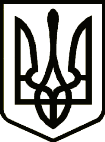                                                      УКРАЇНАТЕТІЇВСЬКА МІСЬКА РАДАТЕТІЇВСЬКОГО РАЙОНУ КИЇВСЬКОЇ ОБЛАСТІТРИДЦЯТЬ ДРУГА СЕСІЯ СЬОМОГО СКЛИКАННЯРІШЕННЯПро внесення доповнень до переліку адміністративних послуг, які надаютьсячерез управління адміністративних послуг виконавчого комітету Тетіївської міської ради           На виконання норм ст.12 Закону України «Про адміністративні послуги»,керуючись ч.1 ст.59 Закону України «Про місцеве самоврядування в Україні»,  враховуючи рекомендації постійної депутатської комісії з питань Регламенту, депутатської етики, забезпечення діяльності   депутатів та контролю за виконанням рішень міської  ради та її виконавчого  комітету, дотримання законності та  правопорядку, Тетіївська міська рада      В И Р І Ш И Л А:1. Внести доповнення  до переліку  адміністративних послуг, які надаються через управління адміністративних послуг виконавчого комітету Тетіївської міської ради, затверджених рішенням  27 сесії міської ради 7 скликання №  788-27-VII від 23.01.2020р. (додаток № 1),  2. Контроль за виконанням даного рішення покласти  на комісію з питань Регламенту, депутатської етики, забезпечення діяльності   депутатів та контролю за виконанням рішень міської  ради та її виконавчого  комітету, дотримання законності та  правопорядку та на заступника міського голови з питань економічного розвитку Коцерубу О.О.    Міський голова                                               Р.В.Майструк        01.07.2020 р.        №   897- 32 –VII       Начальник юридичного відділу                                                      Н.М.Складена                                                                                           Додаток № 1                                                                               до рішення 32 сесії міської ради                                                                           7  скликання від 01.07.2020 р.                                                    №  897 - 32 -VII                                                   Перелік адміністративних послуг, які надаються на затвердження                        Секретар ради                                                   С.М.Денисюк​№п/пНазва адміністративної послуги​Правові підстави для надання адміністративної послугиПосилання на інформаційні картки, бланки та зразки документівТетіївський районний відділ державної реєстрації актів цивільного стану                                       Центрального Міжрегіонального управління Міністерства юстиції (м. Київ)Тетіївський районний відділ державної реєстрації актів цивільного стану                                       Центрального Міжрегіонального управління Міністерства юстиції (м. Київ)Тетіївський районний відділ державної реєстрації актів цивільного стану                                       Центрального Міжрегіонального управління Міністерства юстиції (м. Київ)Тетіївський районний відділ державної реєстрації актів цивільного стану                                       Центрального Міжрегіонального управління Міністерства юстиції (м. Київ)1​Комплексна послуга «єМалятко»Постанова Кабінету Міністрів України від 10 липня 2019 р. №691 «Про реалізацію експериментального проекту щодо створення сприятливих умов для реалізації прав дитини».Порядок надання комплексної послуги «єМалятко» затверджений постановою КМУ від 27.12.2019 р. №1166».